Доброе утро! 😋😋😋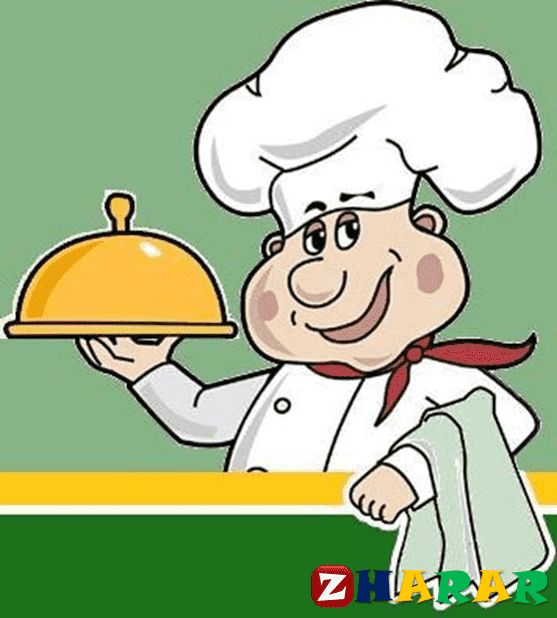 Меню:Завтрак: 🍳🧈☕каша молочная "Дружба",  бутерброд со сливочным  маслом, какао с молоком и сахаром.10:00 🧃сокОбед: 🍝🥤🍛Суп с  "Волна"   на костном бульоне,  гуляш, гороховое пюре, салат из свежих  огурцов на растительном масле, хлеб пшеничный, хлеб ржаной, компот из сухофруктов с добавлением витамина "С".Ужин /полдник/: 🍮🍶Омлет, "Снежок", хлеб пшеничный.